Curriculum VitaeIrmina Sefic Pasic MD,PhD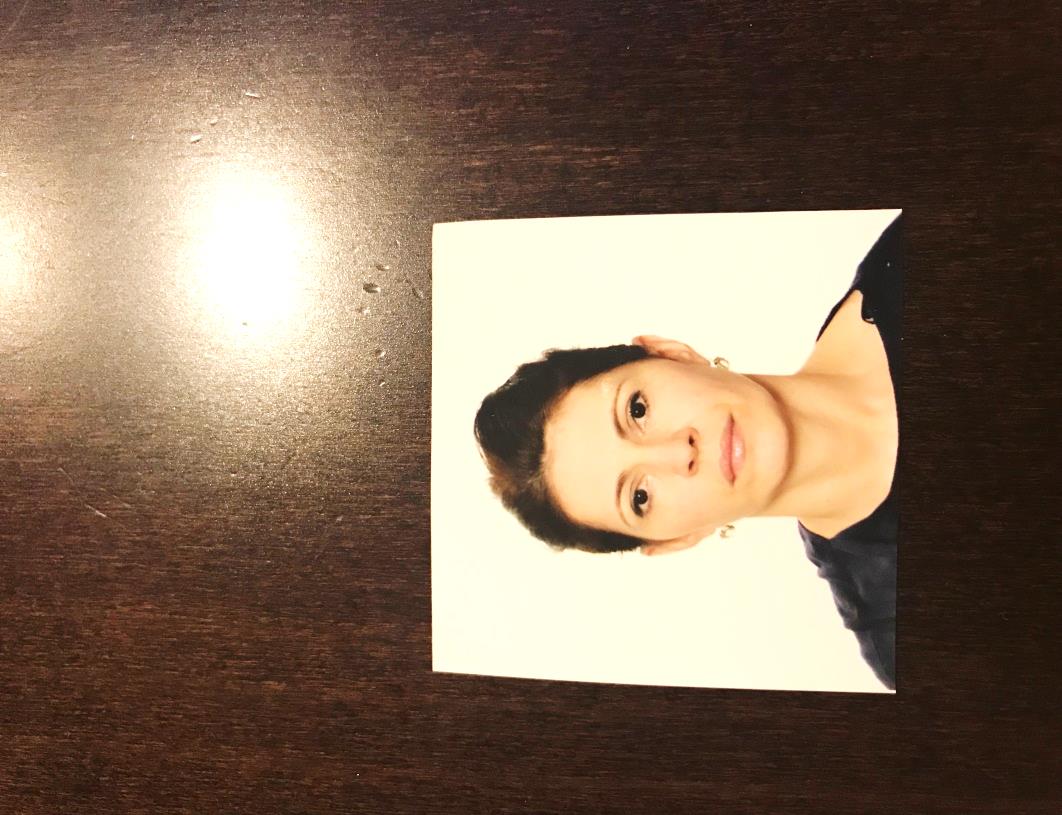 Date of birth:                      26 March 1976 Currently working as a Pediatric Radiologist at the Clinical Center University of Sarajevo. Everyday practice includes work with children from birth to 18 years, but I am mainly focused on premature and neonate patients with a special interest in the chest and respiratory pathology. As a member of the Clinical Radiation protection team, actively involved in a CT optimization projects for low-dose CT protocols and optimization of radiographic procedures in children. Education PhD degree, 2019 - Universitat  Autonoma de Barcelona, Spain (PhD project- Lung ultrasound in the evaluation of neonatal respiratory distress syndrome)Master degree , 2012 - Faculty of Medicine, University of Sarajevo ( Project- Possibilities of differentiation of solitary focal liver lesions by computer tomography perfusion)Diagnostic radiology specialist , 2011 - Clinical Centre University of SarajevoDoctor of Medicine , 2002 - Faculty of Medicine, University of SarajevoTeaching 2020-present- Assistant professor -- Subject Radiology at Medical faculty, Sarajevo School of Science and Technology2018-2020 - Senior Teaching assistant- Subject Radiology at Medical faculty, Sarajevo School of Science and Technology1997-1999- Student assistant- Subject  Histology and embryology1996-1998 – Student assistant- Subject  AnatomyWorking Experience 
January 2011 – present  - Diagnostic Radiology specialist, Institute of Radiology/Clinical Centre Sarajevo 
2006 - 2011   Resident MD, Institute of Radiology/Clinical Centre Sarajevo   
2004 – 2006 MD at  Institute of Radiology/Clinical Centre Sarajevo   
2002-2004    Medical representative in pharmaceutical company Aventis Pasteur Fellowship 2008 -  Observership- Perfusion computer tomography,  AKH, Vienna, Austria  2013 - ESOR Fellowship in Pediatric radiology, Vall d'Hebron, Barcelona, Spain 2015 - “Applying best Practices for Quality and Safety in Diagnostic Radiology”, Royal Marsden Hospital, London, UK2018 – Training Course for radiologists on Applying Justification and Referral Guidelines for Imaging, Warsaw, PolandPapers 1. I.Sefic Pasic, S.Terzic, J.Nisandzic, D.Pokrajac. Lung ultrasound and neonatal respiratory distress syndrome. J Clin Neonatol 2020; 9(4)2. Z.Zvizdic, I.Sefic Pasic, A.Dzananovic, N.Rustempasic, E.Milisic, A.Jonuzi, S.Vranic. Bowel Dilatation on Initial Plane Abdominal Radiography May Help to Assess the Severity of Necrotizing Enterocolitis in Preterm Infants. Children 2020, 7,9;
3. J.F.Schafer, C.Granata, T.von Kalle, M.Kyncl, A.S.Littooij, P.Luigi Di Paolo, I.Sefic Pasic, R.Nievelstein. Whole-body magnetic resonance imaging in pediatric oncology- recommendations by Oncology Task Force of the ESPR. Ped Radiology 2020; 50(8)4. Z.Zvizdic, E.Milisic, A.Chikha, I.Sefic, A.Dzananovic, S.Vranic. Encysted hydrocele of the canal of Nuck in an 11-month-old child with a past history of duodenal atresia and Arnold-Chiary malformation. A case report, Medicine ( 2019) 98:45. A.Beganovic, I.Sefic Pasic, M.Gazdic-Santic, R.Jasic, A.Sehic, S.Vegar Zubovic. Radiation exposure of patients in neonatal intensive care unit. CMBEBIH 20196. Z.Zvizdic, I.Sefic Pasic, S.Vranic. Acute perforated appendicitis after blunt abdominal trauma : A report from a 7-year old boy and literature review. Am J Emerg Med (2019)7. D.Pokrajac, I.Sefic Pasic, A.Begic. Vesicoureteral reflux and renal scarring in infants after the first febrile urinary tract infection, MedArch.2018; 72(4): 272-2758. A. Jonuzi, Z. Zvizdic, N.Popovic,  E. Milisic, A. Karamustafic, A.Mesic, I. Sefic Pasic, A. Dzananovic. Desmoid Tumor of the Rectus Abdominis Muscle in a 2-Year-Old Boy.  APSP J Case Rep. 2018; 9: 129. A.Sehic, F. Julardzija, S. Vegar-Zubovic, I. Sefic-Pasic .  Advantages of T2 Weighted Three Dimensional and T1 Weighted Three Dimensional Contrast Medium Enhanced Magnetic Resonance Urography in Examination of the Child Population. ACTA INFORM MED. 2017 MAR; 25(1): 24-2710. I. Sefic Pasic,  A. Dzananovic, A. Pasic, S. Vegar Zubovic. Lung ultrasonography in the evaluation of pneumonia in children.  Crit Ultrasound J  2016, 8(Suppl 1):1211. S.Vegar Zubovic, S.Kristic, S.Prevljak, I.Sefic Pasic. Chronic Kidney Disease and Lipid Disorders. Med Arch. 2016 Jun; 70(3): 191-10212. S. Vegar Zubović, S.Kristic, I.Sefic Pasic. Relationship between ultrasonographically determined kidney volume and progression of chronic kidney disease. Med Glas (Zenica) 2016; 13(2):90-9413. I. Sefic Pasic, A. Pasis, S. Kristic, A. Beganovic,  A. Carovac, A. Dzananovic, L. Lincender, S. Vegar Zubovic. Possibilities of differentiation of solitary focal liver lesions by computed tomography perfusion. Med Glas (Zenica) 2015; 12(2): 144-15014. A.Carovac,  S. Vegar Zubovic,  M.Carovac, I. Sefic Pasic. Significance of Sonographically Demonstrated Ureteral Dilatation in Evaluation of Vesicoureteral Reflux Verified with Voiding Urosonography in Children with Urinary Tract Infection. .ACTA INFORM MED. 2015 OCT 23(5): 268-27215. S. Vegar-Zubovic, S. Kristic, A. Carovac,  I. Sefic-Pasic, A. Dzananovic, D. Milicic-Pokrajac, L. Lincender. Relationship between ultrasound criteria and voiding ultrasonography (VUS) in the evaluation of vesicoureteral reflux (VUR). Med Glas (Zenica) 2014; 11(2)16. A. Beganovic, I.Sefic-Pasic, A. Skopljak-Beganovic, S. Kristic, S. Sunjic, A. Mekic  et al. Doses  to skin during dynamic perfusion computer tomography of the liver. Radiation Protection Dosimetry (2012), pp. 1–617. S.Vegar-Zubovic, I. Sefic-Pasic, L. Lincender, D. Vrcic, M. Klancevic, U. Delic. Computer tomography  and magnetic resonance colonography. Radiol Oncol 2007; 41(1): 1-12.18. S.Vegar-Zubovic, L. Lincender, S. Dizdarevic, I. Sefic, F. Dalagija. Ultrasound signs of acute appendicitis in children-clinical application. Radiol Oncol 2005; 39(1): 15-21.
Conference papers1. M.Becircic, I.Sefic Pasic. A spectrum of imaging findings in the hydatid disease in the pediatric population: A pictorial essay, ECR 20202. I.Sefic Pasic, A.Beganovic,A.Dzananovic, M.Bukvic, S.Vegar Zubovic. Doses and scatter radiation from chest x-ray examinations in neonatal intensive care unit, ESPR 20193.V.Selmanovic,A.Omercahic-Dizdarevic,A.Cengic,I.Sefic Pasic, M.Bukvic. Autoinflammatory disorders chronic non-bacterial osteomyelitis: case series and literature review, ESID 20184.I.Sefic Pasic, A,Dzananovic, M.,Bukvic, S,Terzic, S,Vegar Zubovic. Lung ultrasound in the evaluation of respiratory distress syndrome and transient tachypnea in neonates- comparation with chest x-ray- ESPR 20185. I,Sefic Pasic, A.Dzananovic, M.Bukvic, E.Milisic, A.Jonuzi, H.Maksic, S.Vegar Zubovic. Gastric teratoma- a rate entity-ESPR 20186. I.Sefic Pasic. Critical features and challenges associated with imaging in patients undergoing cancer immunotherapy ; Young oncologist academy on immunotherapy, May 2018, Tarcin7. I.Sefic Pasic. Recist vs irRC : SWOC, Jahorina 20178. V.Mulaosmanovic, A. Omercahic-Dizdarevic, M.Melunovic, I.Sefic Pasic, E.Kovac, A.Cengic, S.Mehanic, T.Freiberger. Asymptomatic Giardiasis in X-linked agamaglobulinemia patient with severe lung disease, chronic gingivitis and short stature- IPIC 20179. I.Sefic Pasic, A.Dzananovic, M.Hadzovic, S.Dizdar, A.Pasic, M.Bukvic, S.Vegar Zubovic. Basic principles of lung ultrasound in children and pathological findings in bacterial and viral pneumonia- ESPR 201710. I.Sefic Pasic, A.Dzananovic, A.Pasic, S.Vegar Zubovic. Role of lung ultrasound in the evaluation of pneumonia in children-ECR 201711. M.Agovic, I.Sefic Pasic, S.Vegar Zubovic, A.Dzananovic, E.Agovic. Basic principles of lung ultrasound in children and the most common pathological findings-ECR 201712. A.Hadzimuratovic, E.Hadzimuratovic,A.Dzananovic, I.Sefic Pasic. Clinical characteristics and outcome of neonatal urinary tract infections- UENPS 210613. S.Beslic, I.Sefic Pasic. Spectrum of radiological findings in sarcoidosis- BCR 2009Books/publications S.Bešlija, D.Vrbanec. Internistička onkologija 2. Izmjenjeno i dopunjeno izd.– Sarajevo:Medicinski fakultet: Udruženje onkologa u BiH,2019 ( Radiološka dijagnostika u kliničkoj onkologiji)S.Izetbegović, S.Vegar-Zubović, F.Zukić, A.Beganović, I.Sefić Pašić, N.Begić, M.Jusufbegović. Vodič za optimizaciju doza i kvalitet snimaka kod kompjuterizirane tomografije. Klinički centar Univerziteta u Sarajevu; Disciplina za nauku i nastavu KCUS, 2020Language skills Fluent in spoken and written English Intermediate knowledge of Spanish language Memberships Radiological Society of Bosnia and Herzegovina European Society of Radiology -ESREuropean  Society for Pediatric radiology – ESPR  (Member of Oncology taskforce)SIOPEN-International Society of Pediatric Oncology European Neuroblastoma  ( Member of Radiological subcommittee)WINFOCUS- World Interactive Network Focused on Critical Ultrasound